Θέμα : Τροποποίηση  της με αρ. 38/2017 ΑΔΑ: ΩΦΧΚΩΕΚ-ΦΟΥ απόφασης Δημοτικού  Συμβουλίου με θέμα :«Καθιέρωση ωράριου λειτουργίας τμήματος Δημοτικού Ωδείου της Διεύθυνσης   Παιδείας Πολιτισμού και Νέας Γενιάς του Δήμου Καλλιθέας»  Παρακαλούμε όπως στα θέματα της προσεχούς συνεδρίασης σας, συμπεριλάβετε  και το στην περίληψη αναφερόμενο θέμα για το οποίο σας γνωρίζουμε τα πιο κάτω:Σύμφωνα με το άρθρο 36 παρ. 6 του Ν.3584/07 «Οι καθημερινές ώρες εργασίας είναι συνεχείς, μπορεί δε κατ’ εξαίρεση να ορίζονται διακεκομμένες με απόφαση του Γενικού Γραμματέα της οικείας Αποκεντρωμένης Διοίκησης, μετά από πρόταση των οικείων συμβουλίων, κάθε φορά που αυτό επιβάλλεται λόγω ιδιοτυπίας των συνθηκών λειτουργίας ή του είδους και της μορφής της υπηρεσίας ή εργασίας. Επίσης μπορεί να καθιερωθεί το καθημερινό ωράριο εργασίας σε βάρδιες και κατά τις νυχτερινές ώρες, όταν αυτό επιβάλλεται από τις συνθήκες λειτουργίας ή το είδος και τη μορφή της υπηρεσίας ή εργασίας. Με την ίδια ως άνω διαδικασία και εφόσον το επιβάλλουν οι συνθήκες λειτουργίας ή το είδος ή η μορφή της υπηρεσίας ή εργασίας, μπορεί να ορίζεται για όλο ή μέρος του προσωπικού ότι θα απασχολείται κατά τις Κυριακές και ημέρες αργίας.»Σύμφωνα με το άρθρο 8 παρ.2 του Κανονισμού λειτουργίας του Δημοτικού Ωδείου Καλλιθέας (αρ. απόφ. Δημοτικού Συμβουλίου 418/2012 ΑΔΑ:B43EΩΕΚ-ΝΝΥ) με τίτλο «Η Γραμματεία του Δημοτικού Ωδείου»- Το ωράριο εργασίας της Γραμματείας παρακολουθεί το πρόγραμμα των μαθημάτων του Δημοτικού Ωδείου . Το με αρ. 17023/5947 /12.4.2017 έγγραφο της Αποκεντρωμένης Διοίκησης Αττικής με θέμα «Καθιέρωση διαφορετικού ωραρίου λειτουργίας των Υπηρεσιών του Δήμου σας»Την παρ. 4γ της με αρ. 5850/5633/17.2.2012 ΦΕΚ 571/τ.Β/2.3.2012  απόφαση Γενικού Γραμματέα Αποκεντρωμένης Διοίκησης Αττικής με την οποία καθιερώνεται κατ εξαίρεση η απασχόληση σε 12ωρη βάση λόγω της ιδιαίτερης φύσης της εργασίας τους, όλες τις ημέρες του μήνα καθώς και τις Κυριακές η λειτουργία ορισμένων υπηρεσιών του Δήμου, στις οποίες συμπεριλαμβάνεται και η Υπηρεσία Πολιτισμού στην οποία ανήκει σύμφωνα με τον ΟΕΥ του Δήμου το Τμήμα Ωδείου.Την με αρ. πρωτ. 22397/4.5.17 βεβαίωση της Οικονομικής Υπηρεσίας.Παρακαλούμε να εγκρίνετε την καθιέρωση ωραρίου λειτουργίας του Δημοτικού Ωδείου, ως ακολούθως:Aπο Δευτέρα ως και Παρασκευή από 12.00 έως 21.30 και Σάββατο από 8.00 έως 14.30 μ.μ. προκειμένου σύμφωνα με το με αρ. πρωτ. 7092/9.2.2017 έγγραφο και το με αρ. πρωτ. 25009/15.5.17 επικαιροποιημένο   να επιτευχθεί  :Η καλύτερη εξυπηρέτηση των δημοτών γιατί τα παρεχόμενα μαθήματα του Ωδείου γίνονται απογευματινές ώρες καθώς οι ενήλικοι δημότες εργάζονται και οι μαθητές παρακολουθούν τις πρωινές ώρες μαθήματα σχολείου. Η καλύτερη οργάνωση του τμήματος. Η καλύτερη υποστήριξη των καθηγητών στο καλλιτεχνικό και διδακτικό τους έργο. Εγκυρη και έγκαιρη ενημέρωση ωφελουμένων για τις οικονομικές εκκρεμότητες προς το Δήμο Καλλιθέας, καθώς υπάρχει  σύνδεση των αποπληρωμών διδάκτρων με την καταβολή των μισθών των καθηγητών του ωδείου.  Για την τροποποίηση του υφιστάμενου ωραρίου λειτουργίας του Δημοτικού Ωδείου  και την καθιέρωση του ωραρίου λειτουργίας  του ως ανωτέρω , υπάρχουν για την απασχόληση του προσωπικού του Δημοτικού Ωδείου επαρκείς πιστώσεις στους  Κ.Α. 15.6011.001, 15.6021.003  και 15.6041.0001 του προυπολογισμού του οικονομικού έτους 2017 του Δήμου μας . Ανάλογες πιστώσεις  θα προβλεφθούν αντίστοιχα στους προυπολογισμούς των επομένων οικονομικών  ετών (Βεβαίωση οικονομικής υπηρεσίας αρ. πρωτ. 22397/4.5.17) .σημειωση από κ.Πίτσα ,να γίνει τροποποίηση, να λάβουμε υπ όψη το έγγραφο αποκεντρωμένης να κάνουμε τροποποίηση της προηγούμενης και να στείλουμε από Οικ Υπηρ.   Ότι υπάρχουν επαρκείς πιστώσεις στον ΚΑΕ και να γράφουμε το ποσό5.4.17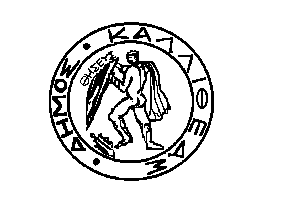 ΕΛΛΗΝΙΚΗ ΔΗΜΟΚΡΑΤΙΑ ΝΟΜΟΣ  ΑΤΤΙΚΗΣ    ΔΗΜΟΣ ΚΑΛΛΙΘΕΑΣΔΙΕΥΘΥΝΣΗ: ΔΙΟΙΚΗΤΙΚΗΤΜΗΜΑ: ΑΝΘΡΩΠΙΝΟΥ ΔΥΝΑΜΙΚΟΥΑΡΜΟΔΙΟΣ:  ΡΑΝΙΑ ΘΕΟΔΟΣΙΟΥΤηλ. 213 20 70 415e-mail: r.theodosiou@kallithea.grΚαλλιθέα  16/5/2017                Αρ. Πρωτ. 25340ΠΡΟΣκ. Πρόεδρο Δημοτικού ΣυμβουλίουΣυνημμένα-Την με αρ. 22397/4.5.17 βεβαίωση της Ο.Υ. περι ύπαρξης  πιστώσεων  .-Το με αρ. πρωτ.7092/9.2.2017 έγγραφο και το με αρ. 25009 επικαιροποιημένο -Το ΦΕΚ 571/τ.Β/2.3.2012 -Την με αρ.38/2017 απόφαση  Δημοτικού Συμβουλίου .Εσωτ. Διανομή Γρ. Δημάρχου Γρ.Γεν. ΓραμματέαΑντιδήμαρχο κ. ΚωστάκηΔιεύθυνση  Πολιτισμού Παιδείας και Νέας Γενιάς - Τμήμα Ωδείου-Τμήμα Ανθρώπινου ΔυναμικούΟ ΑΝΤΙΔΗΜΑΡΧΟΣΕΥΑΓΓΕΛΟΣ   ΜΠΑΡΜΠΑΚΟΣ